FORMATO PARA LA PRESENTACIÓN DE UN PROGRAMA DE CUMPLIMIENTOPara la elaboración de un Programa de Cumplimiento se recomienda utilizar el formato presentado a continuación, diseñado de acuerdo a las indicaciones descritas en el capítulo precedente. Este formato contempla cuatro aspectos principales:Descripción del hecho constitutivo de infracción, la normativa pertinente y los efectos negativos asociados. El Plan de Acciones para volver al cumplimiento y reducir o eliminar los efectos negativos.El Plan de Seguimiento del Plan de Acciones. Cronograma.Para lo indicado en los puntos 1 y 2, el formato se aplica a cada uno de los hechos constitutivos de infracción, de acuerdo a la formulación de cargos respectiva, para los cuales sea procedente la presentación de un PDC. Para lo indicado en los puntos 3 y 4, el formato se aplica para el conjunto de acciones contenidas en el Programa, de forma única. Se recomienda presentar el programa únicamente a través de este formato y no duplicar esfuerzos en la presentación adicional en formato de texto plano, a menos que existan aspectos relevantes a considerar de forma complementaria a lo señalado a través del formato. Cabe señalar que en el caso en se presenten ambos formatos y se encuentren inconsistencias, la Superintendencia dará prioridad a lo que sea presentado en el formato de tabla.En el Anexo 4.3 de este documento se encuentra un ejemplo del uso de este formato.COMPLETAR PARA CADA INFRACCIÓN:COMPLETAR PARA LA TOTALIDAD DE LAS INFRACCIONES:FACTURA DE COMPRA XILOHIGROMETRO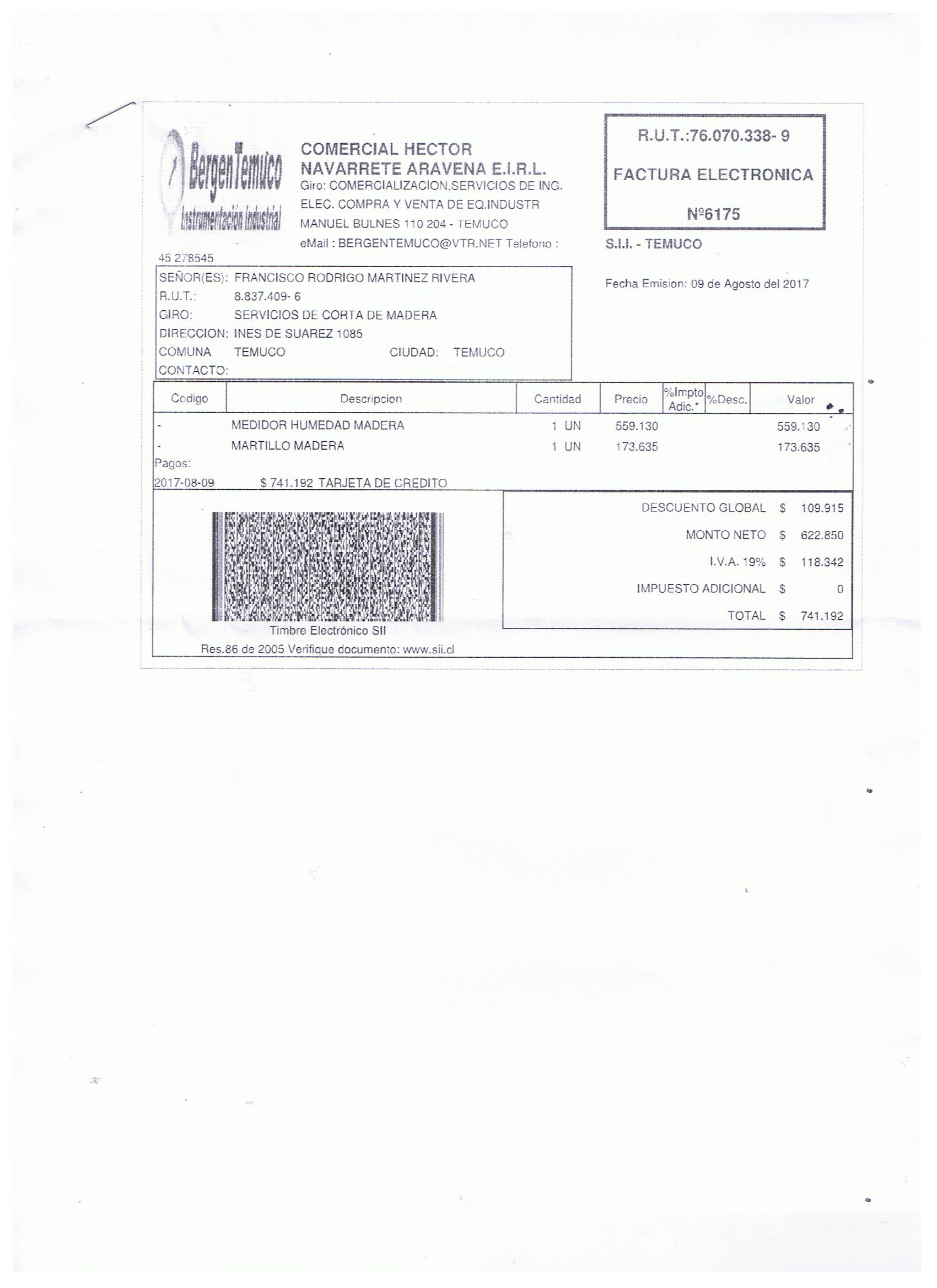 FOTOS DE NUESTRO XILOHIGROMETRO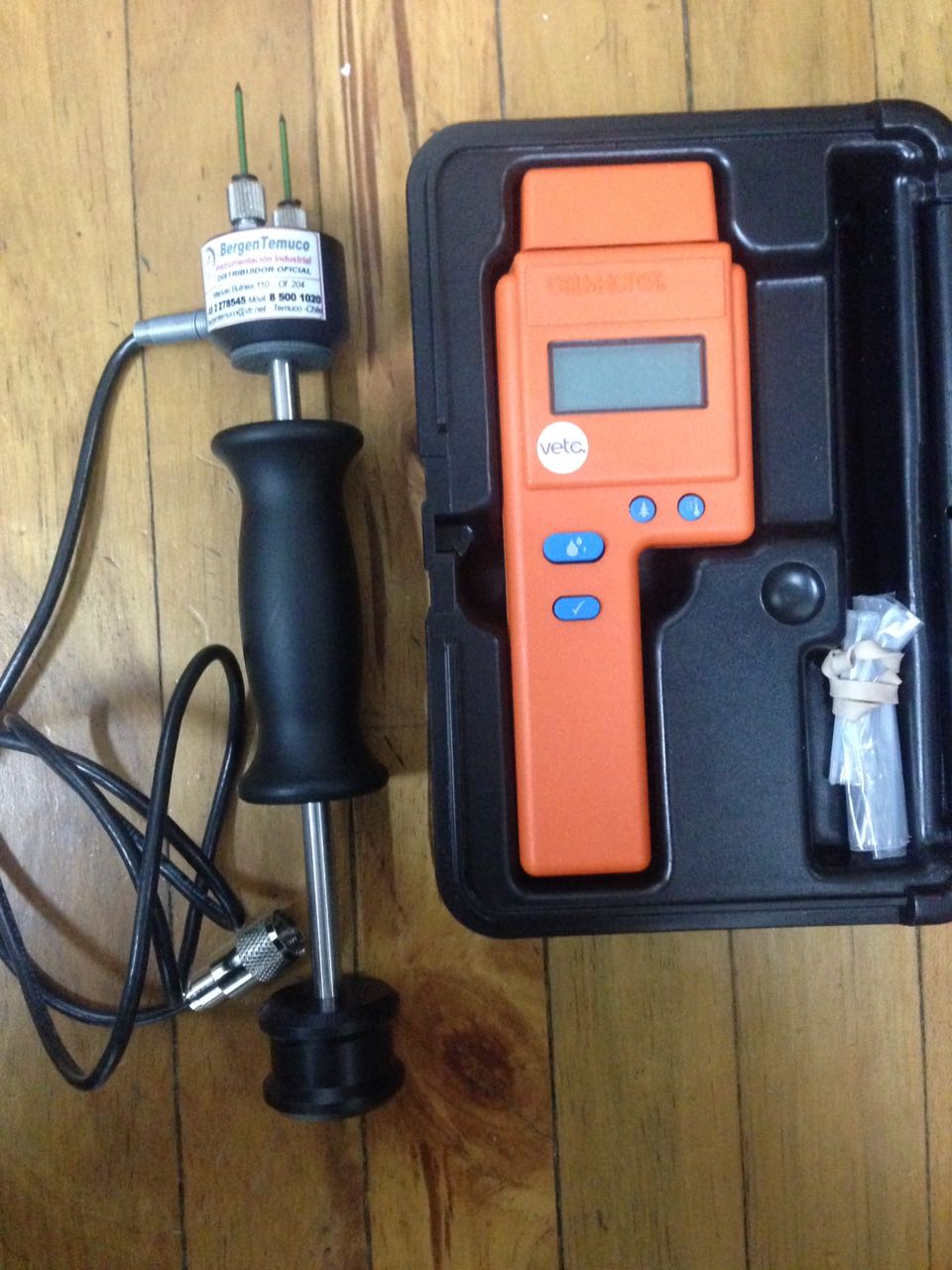 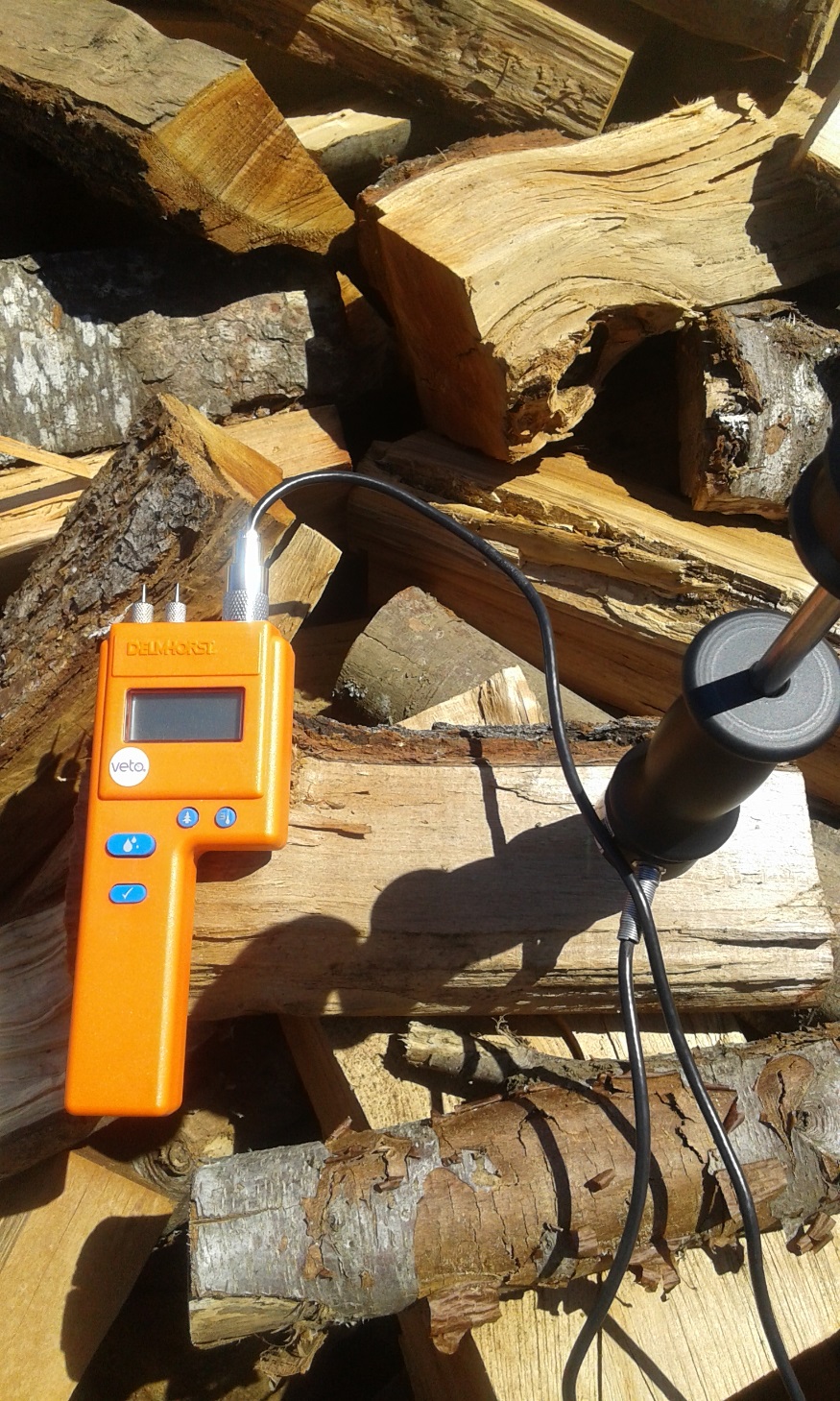 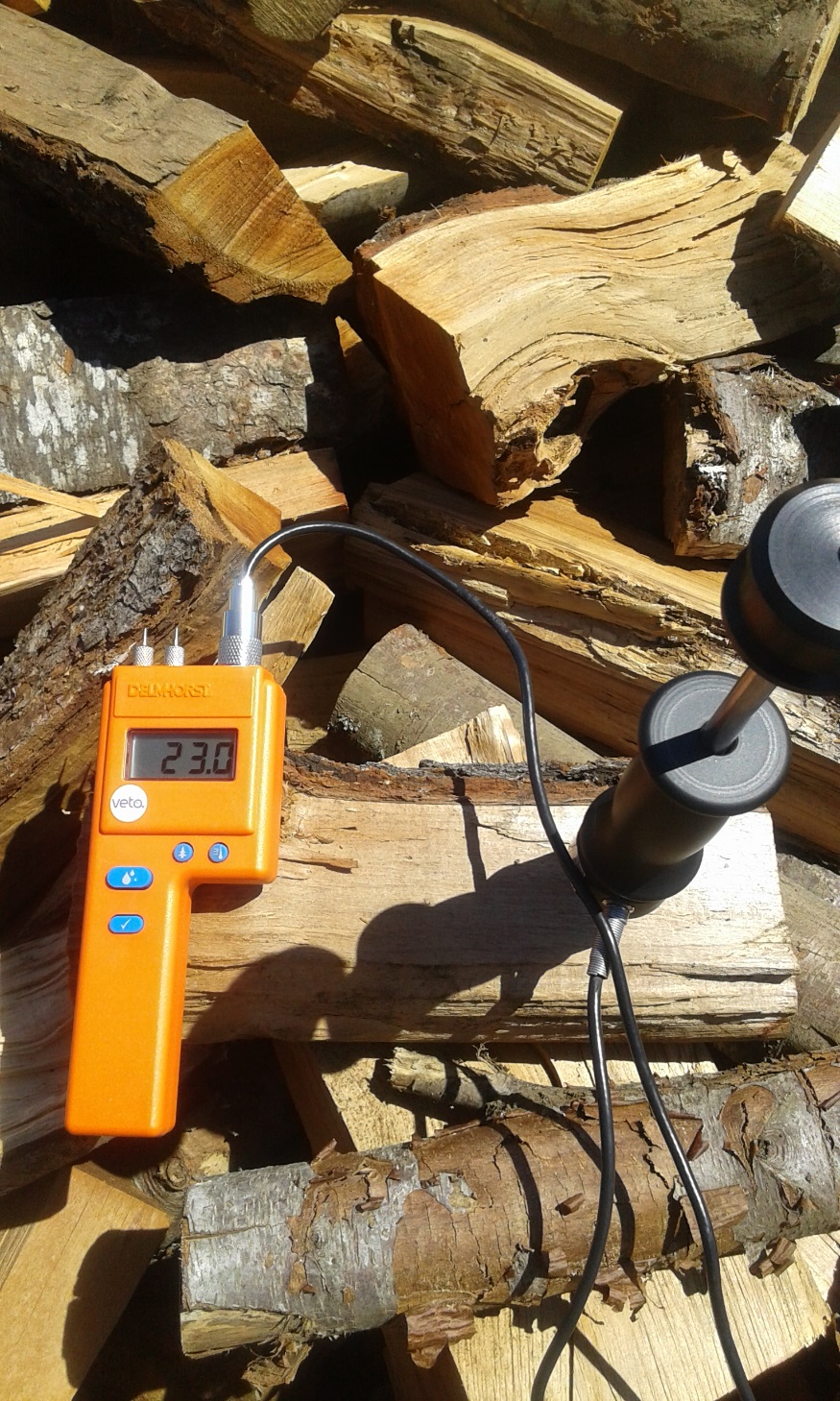 1. DESCRIPCIÓN DEL HECHO QUE CONSTITUYE LA INFRACCIÓN Y SUS EFECTOS1. DESCRIPCIÓN DEL HECHO QUE CONSTITUYE LA INFRACCIÓN Y SUS EFECTOS1. DESCRIPCIÓN DEL HECHO QUE CONSTITUYE LA INFRACCIÓN Y SUS EFECTOS1. DESCRIPCIÓN DEL HECHO QUE CONSTITUYE LA INFRACCIÓN Y SUS EFECTOS1. DESCRIPCIÓN DEL HECHO QUE CONSTITUYE LA INFRACCIÓN Y SUS EFECTOS1. DESCRIPCIÓN DEL HECHO QUE CONSTITUYE LA INFRACCIÓN Y SUS EFECTOS1. DESCRIPCIÓN DEL HECHO QUE CONSTITUYE LA INFRACCIÓN Y SUS EFECTOS1. DESCRIPCIÓN DEL HECHO QUE CONSTITUYE LA INFRACCIÓN Y SUS EFECTOS1. DESCRIPCIÓN DEL HECHO QUE CONSTITUYE LA INFRACCIÓN Y SUS EFECTOS1. DESCRIPCIÓN DEL HECHO QUE CONSTITUYE LA INFRACCIÓN Y SUS EFECTOSIDENTIFICADOR DEL HECHOIDENTIFICADOR DEL HECHORes. Ex. Nº 1/Rol F-013-2018Res. Ex. Nº 1/Rol F-013-2018Res. Ex. Nº 1/Rol F-013-2018Res. Ex. Nº 1/Rol F-013-2018DESCRIPCIÓN DE LOS HECHOS, ACTOS Y OMISIONES QUE CONSTITUYEN LA INFRACCIÓNDESCRIPCIÓN DE LOS HECHOS, ACTOS Y OMISIONES QUE CONSTITUYEN LA INFRACCIÓNEl local comercial dispone de equipo xilohigrómetro para medir la humedad de la leña, con un alcance de profundidad menor a 20mm.  El local comercial dispone de equipo xilohigrómetro para medir la humedad de la leña, con un alcance de profundidad menor a 20mm.  El local comercial dispone de equipo xilohigrómetro para medir la humedad de la leña, con un alcance de profundidad menor a 20mm.  El local comercial dispone de equipo xilohigrómetro para medir la humedad de la leña, con un alcance de profundidad menor a 20mm.  El local comercial dispone de equipo xilohigrómetro para medir la humedad de la leña, con un alcance de profundidad menor a 20mm.  El local comercial dispone de equipo xilohigrómetro para medir la humedad de la leña, con un alcance de profundidad menor a 20mm.  El local comercial dispone de equipo xilohigrómetro para medir la humedad de la leña, con un alcance de profundidad menor a 20mm.  El local comercial dispone de equipo xilohigrómetro para medir la humedad de la leña, con un alcance de profundidad menor a 20mm.  NORMATIVA PERTINENTE NORMATIVA PERTINENTE Artículo 5º. D.S. Nº 8/2015Artículo 5º. D.S. Nº 8/2015Artículo 5º. D.S. Nº 8/2015Artículo 5º. D.S. Nº 8/2015Artículo 5º. D.S. Nº 8/2015Artículo 5º. D.S. Nº 8/2015Artículo 5º. D.S. Nº 8/2015Artículo 5º. D.S. Nº 8/2015DESCRIPCIÓN DE LOS EFECTOS NEGATIVOS PRODUCIDOS POR LA INFRACCIÓN DESCRIPCIÓN DE LOS EFECTOS NEGATIVOS PRODUCIDOS POR LA INFRACCIÓN El no poder obtener un buen porcentaje con una profundidad inferior a 20 mm; sin embargo, a la fecha no se constatan efectos negativos por cuanto el xilohigrómetro de 20mm mide correctamente la humedad de la leña. El no poder obtener un buen porcentaje con una profundidad inferior a 20 mm; sin embargo, a la fecha no se constatan efectos negativos por cuanto el xilohigrómetro de 20mm mide correctamente la humedad de la leña. El no poder obtener un buen porcentaje con una profundidad inferior a 20 mm; sin embargo, a la fecha no se constatan efectos negativos por cuanto el xilohigrómetro de 20mm mide correctamente la humedad de la leña. El no poder obtener un buen porcentaje con una profundidad inferior a 20 mm; sin embargo, a la fecha no se constatan efectos negativos por cuanto el xilohigrómetro de 20mm mide correctamente la humedad de la leña. El no poder obtener un buen porcentaje con una profundidad inferior a 20 mm; sin embargo, a la fecha no se constatan efectos negativos por cuanto el xilohigrómetro de 20mm mide correctamente la humedad de la leña. El no poder obtener un buen porcentaje con una profundidad inferior a 20 mm; sin embargo, a la fecha no se constatan efectos negativos por cuanto el xilohigrómetro de 20mm mide correctamente la humedad de la leña. El no poder obtener un buen porcentaje con una profundidad inferior a 20 mm; sin embargo, a la fecha no se constatan efectos negativos por cuanto el xilohigrómetro de 20mm mide correctamente la humedad de la leña. El no poder obtener un buen porcentaje con una profundidad inferior a 20 mm; sin embargo, a la fecha no se constatan efectos negativos por cuanto el xilohigrómetro de 20mm mide correctamente la humedad de la leña. 2. PLAN DE ACCIONES Y METAS PARA CUMPLIR CON LA NORMATIVA Y REDUCIR O ELIMINAR LOS EFECTOS NEGATIVOS GENERADOS2. PLAN DE ACCIONES Y METAS PARA CUMPLIR CON LA NORMATIVA Y REDUCIR O ELIMINAR LOS EFECTOS NEGATIVOS GENERADOS2. PLAN DE ACCIONES Y METAS PARA CUMPLIR CON LA NORMATIVA Y REDUCIR O ELIMINAR LOS EFECTOS NEGATIVOS GENERADOS2. PLAN DE ACCIONES Y METAS PARA CUMPLIR CON LA NORMATIVA Y REDUCIR O ELIMINAR LOS EFECTOS NEGATIVOS GENERADOS2. PLAN DE ACCIONES Y METAS PARA CUMPLIR CON LA NORMATIVA Y REDUCIR O ELIMINAR LOS EFECTOS NEGATIVOS GENERADOS2. PLAN DE ACCIONES Y METAS PARA CUMPLIR CON LA NORMATIVA Y REDUCIR O ELIMINAR LOS EFECTOS NEGATIVOS GENERADOS2. PLAN DE ACCIONES Y METAS PARA CUMPLIR CON LA NORMATIVA Y REDUCIR O ELIMINAR LOS EFECTOS NEGATIVOS GENERADOS2. PLAN DE ACCIONES Y METAS PARA CUMPLIR CON LA NORMATIVA Y REDUCIR O ELIMINAR LOS EFECTOS NEGATIVOS GENERADOS2. PLAN DE ACCIONES Y METAS PARA CUMPLIR CON LA NORMATIVA Y REDUCIR O ELIMINAR LOS EFECTOS NEGATIVOS GENERADOS2. PLAN DE ACCIONES Y METAS PARA CUMPLIR CON LA NORMATIVA Y REDUCIR O ELIMINAR LOS EFECTOS NEGATIVOS GENERADOS2.1 ACCIONES EJECUTADAS 2.1 ACCIONES EJECUTADAS 2.1 ACCIONES EJECUTADAS 2.1 ACCIONES EJECUTADAS 2.1 ACCIONES EJECUTADAS 2.1 ACCIONES EJECUTADAS 2.1 ACCIONES EJECUTADAS 2.1 ACCIONES EJECUTADAS 2.1 ACCIONES EJECUTADAS 2.1 ACCIONES EJECUTADAS  Incluir todas las acciones cuya ejecución ya finalizó.  Incluir todas las acciones cuya ejecución ya finalizó.  Incluir todas las acciones cuya ejecución ya finalizó.  Incluir todas las acciones cuya ejecución ya finalizó.  Incluir todas las acciones cuya ejecución ya finalizó.  Incluir todas las acciones cuya ejecución ya finalizó.  Incluir todas las acciones cuya ejecución ya finalizó.  Incluir todas las acciones cuya ejecución ya finalizó.  Incluir todas las acciones cuya ejecución ya finalizó.  Incluir todas las acciones cuya ejecución ya finalizó. N° IDENTIFICADORDESCRIPCIÓNFECHA DE IMPLEMENTACIÓNFECHA DE IMPLEMENTACIÓNINDICADORES DE CUMPLIMIENTO INDICADORES DE CUMPLIMIENTO MEDIOS DE VERIFICACIÓN                                            MEDIOS DE VERIFICACIÓN                                            COSTOS INCURRIDOS       N° IDENTIFICADOR(describir los aspectos fundamentales de la acción y forma de implementación, incorporando mayores detalles en anexos si es necesario)(fechas precisas de inicio y de término)(fechas precisas de inicio y de término)(datos, antecedentes o variables que se utilizarán para valorar, ponderar o cuantificar el cumplimiento de las acciones y metas definidas)(datos, antecedentes o variables que se utilizarán para valorar, ponderar o cuantificar el cumplimiento de las acciones y metas definidas)(a informar en Reporte Inicial)(a informar en Reporte Inicial)(en miles de $)Res. Ex. Nº1/Rol F-013-2018 Acción y Meta09 de Agosto 2017 09 de Agosto 2017 Reporte InicialReporte InicialRes. Ex. Nº1/Rol F-013-2018 Adquisición de xilohigrómetro que cumple con las características requeridas, de acuerdo a lo establecido en el D.S. Nº 8/201509 de Agosto 2017 09 de Agosto 2017 Adquisición de xilohigrómetro que cumple con las características requeridas, de acuerdo a lo establecido en el D.S. Nº 8/2015.  Adquisición de xilohigrómetro que cumple con las características requeridas, de acuerdo a lo establecido en el D.S. Nº 8/2015.  Fotos del Equipo de xilohigrómetro y Factura de Compra.Fotos del Equipo de xilohigrómetro y Factura de Compra.$ 741.192 Res. Ex. Nº1/Rol F-013-2018 Forma de Implementación 09 de Agosto 2017 09 de Agosto 2017 Fotos del Equipo de xilohigrómetro y Factura de Compra.Fotos del Equipo de xilohigrómetro y Factura de Compra.Res. Ex. Nº1/Rol F-013-2018  Adquisición de xilohigrómetro  marca DELMMHORST y un martillo accesorio al equipo de medición de humedad.09 de Agosto 2017 09 de Agosto 2017 Fotos del Equipo de xilohigrómetro y Factura de Compra.Fotos del Equipo de xilohigrómetro y Factura de Compra.2.2 ACCIONES EN EJECUCIÓN 2.2 ACCIONES EN EJECUCIÓN 2.2 ACCIONES EN EJECUCIÓN 2.2 ACCIONES EN EJECUCIÓN 2.2 ACCIONES EN EJECUCIÓN 2.2 ACCIONES EN EJECUCIÓN 2.2 ACCIONES EN EJECUCIÓN 2.2 ACCIONES EN EJECUCIÓN 2.2 ACCIONES EN EJECUCIÓN 2.2 ACCIONES EN EJECUCIÓN  Incluir todas las acciones que han iniciado su ejecución o se iniciarán antes de la aprobación del Programa.  Incluir todas las acciones que han iniciado su ejecución o se iniciarán antes de la aprobación del Programa.  Incluir todas las acciones que han iniciado su ejecución o se iniciarán antes de la aprobación del Programa.  Incluir todas las acciones que han iniciado su ejecución o se iniciarán antes de la aprobación del Programa.  Incluir todas las acciones que han iniciado su ejecución o se iniciarán antes de la aprobación del Programa.  Incluir todas las acciones que han iniciado su ejecución o se iniciarán antes de la aprobación del Programa.  Incluir todas las acciones que han iniciado su ejecución o se iniciarán antes de la aprobación del Programa.  Incluir todas las acciones que han iniciado su ejecución o se iniciarán antes de la aprobación del Programa.  Incluir todas las acciones que han iniciado su ejecución o se iniciarán antes de la aprobación del Programa.  Incluir todas las acciones que han iniciado su ejecución o se iniciarán antes de la aprobación del Programa. N° IDENTIFICADORDESCRIPCIÓNFECHA DE INICIO PLAZO DE EJECUCIÓNFECHA DE INICIO PLAZO DE EJECUCIÓNFECHA DE INICIO PLAZO DE EJECUCIÓNINDICADORES DE CUMPLIMIENTO MEDIOS DE VERIFICACIÓN MEDIOS DE VERIFICACIÓN COSTOS ESTIMADOS           IMPEDIMENTOS EVENTUALESN° IDENTIFICADOR(describir los aspectos fundamentales de la acción y forma de implementación, incorporando mayores detalles en anexos si es necesario)(fecha precisa de inicio para acciones ya iniciadas y fecha estimada para las próximas a iniciarse)(fecha precisa de inicio para acciones ya iniciadas y fecha estimada para las próximas a iniciarse)(fecha precisa de inicio para acciones ya iniciadas y fecha estimada para las próximas a iniciarse)(datos, antecedentes o variables que se utilizarán para valorar, ponderar o cuantificar el avance y cumplimiento de las acciones y metas definidas)        (a informar en Reporte Inicial, Reportes de Avance y Reporte Final respectivamente)        (a informar en Reporte Inicial, Reportes de Avance y Reporte Final respectivamente)(en miles de $) (indicar la acción que se ejecutará -o su Identificador- en caso de activarse una acción alternativa,  y el plazo para informar a la SMA en caso de ocurrencia del impedimento)Res. Ex. Nº1/Rol F-013-2018Acción y MetaReporte InicialReporte InicialImpedimentosRes. Ex. Nº1/Rol F-013-2018Res. Ex. Nº1/Rol F-013-2018Res. Ex. Nº1/Rol F-013-2018Reportes de avanceReportes de avanceRes. Ex. Nº1/Rol F-013-2018Forma de ImplementaciónAcción y plazo de aviso en caso de ocurrenciaRes. Ex. Nº1/Rol F-013-2018Res. Ex. Nº1/Rol F-013-2018Reporte finalReporte finalRes. Ex. Nº1/Rol F-013-20182.3 ACCIONES PRINCIPALES POR EJECUTAR 2.3 ACCIONES PRINCIPALES POR EJECUTAR 2.3 ACCIONES PRINCIPALES POR EJECUTAR 2.3 ACCIONES PRINCIPALES POR EJECUTAR 2.3 ACCIONES PRINCIPALES POR EJECUTAR 2.3 ACCIONES PRINCIPALES POR EJECUTAR 2.3 ACCIONES PRINCIPALES POR EJECUTAR 2.3 ACCIONES PRINCIPALES POR EJECUTAR 2.3 ACCIONES PRINCIPALES POR EJECUTAR 2.3 ACCIONES PRINCIPALES POR EJECUTAR  Incluir todas las acciones no iniciadas por ejecutar a partir de la aprobación del Programa. Incluir todas las acciones no iniciadas por ejecutar a partir de la aprobación del Programa. Incluir todas las acciones no iniciadas por ejecutar a partir de la aprobación del Programa. Incluir todas las acciones no iniciadas por ejecutar a partir de la aprobación del Programa. Incluir todas las acciones no iniciadas por ejecutar a partir de la aprobación del Programa. Incluir todas las acciones no iniciadas por ejecutar a partir de la aprobación del Programa. Incluir todas las acciones no iniciadas por ejecutar a partir de la aprobación del Programa. Incluir todas las acciones no iniciadas por ejecutar a partir de la aprobación del Programa. Incluir todas las acciones no iniciadas por ejecutar a partir de la aprobación del Programa. Incluir todas las acciones no iniciadas por ejecutar a partir de la aprobación del Programa.N° IDENTIFICADORDESCRIPCIÓN PLAZO DE EJECUCIÓNPLAZO DE EJECUCIÓNINDICADORES DE CUMPLIMIENTO INDICADORES DE CUMPLIMIENTO MEDIOS DE VERIFICACIÓN     MEDIOS DE VERIFICACIÓN     COSTOS ESTIMADOS          IMPEDIMENTOS EVENTUALESN° IDENTIFICADOR(describir los aspectos fundamentales de la acción y forma de implementación, incorporando mayores detalles en anexos si es necesario) (a partir de la notificación de la aprobación del Programa) (a partir de la notificación de la aprobación del Programa)(datos, antecedentes o variables que se utilizarán para valorar, ponderar o cuantificar el avance y cumplimiento de las acciones y metas definidas)(datos, antecedentes o variables que se utilizarán para valorar, ponderar o cuantificar el avance y cumplimiento de las acciones y metas definidas)(a informar en Reportes de Avance y Reporte Final respectivamente)(a informar en Reportes de Avance y Reporte Final respectivamente)(en miles de $)(se debe indicar la acción que se ejecutará, o el Identificador de la acción en caso de activarse una acción alternativa,  y plazo para informar a la SMA en caso de ocurrencia del impedimento)Acción y Meta10 días hábiles contados desde la aprobación del Programa de Cumplimiento. 10 días hábiles contados desde la aprobación del Programa de Cumplimiento. Reportes de avanceReportes de avance0 Impedimentos Informar a la Superintendencia del Medio Ambiente, los reportes y medios de verificación que acrediten la ejecución de las acciones comprendidas en el PdC a través de los sistemas digitales que la SMA disponga al efecto para implementar el SPDC. Dichos medios de verificación consistirán en fotografías fechadas y georreferenciales, boletas y/o facturas y órdenes de servicio de la ejecución de todas las acciones y medidas comprometidas, así como también comprobantes de gastos que acrediten los costos incurridos en contexto de la ejecución de la acción como de servicios de instalación o similares, de todas las acciones y medidas comprometidas en el Programa de Cumplimiento.10 días hábiles contados desde la aprobación del Programa de Cumplimiento. 10 días hábiles contados desde la aprobación del Programa de Cumplimiento. 0  Problemas exclusivamente  técnicos que pudieren afectar el funcionamiento del sistema digital en el que se implemente el SPDC, y que impidan la correcta y oportuna entrega de los documentos correspondientes.Forma de Implementación10 días hábiles contados desde la aprobación del Programa de Cumplimiento. 10 días hábiles contados desde la aprobación del Programa de Cumplimiento. Reporte final0 Acción y plazo de aviso en caso de ocurrencia Dentro del plazo y según la frecuencia establecida en la resolución que apruebe el PdC, se accederá al sistema digital que la SMA disponga al efecto para implementar el SPDC y se cargará al PdC y la información relativa al reporte inicial, los reportes de avance o el informe final de cumplimiento, según corresponda con las acciones reportadas, así como los medios de verificación para acreditar el cumplimiento de las acciones comprometidas. Una vez ingresados los reportes y/o medios de verificación, se conservará el comprobante electrónico generado por el sistema digital en el que se implemente el SPDC.10 días hábiles contados desde la aprobación del Programa de Cumplimiento. 10 días hábiles contados desde la aprobación del Programa de Cumplimiento. 0  Aviso inmediato a SMA, vía correo electrónico, señalando los motivos técnicos por los cuales no fue posible cargar los documentos en el sistema digital en que se hubiere implementado el SPDC. Se remitirá comprobante de error o cualquier otro medio de prueba que acredite esa situación. Acción y metaA partir de la fecha de notificación de la aprobación del PdC, una vez a la semana por un período de 1 mes, durante toda la ejecución del PdC.A partir de la fecha de notificación de la aprobación del PdC, una vez a la semana por un período de 1 mes, durante toda la ejecución del PdC.El xilohigrómetro con púas de alcance de 20mm mide correctamente la humedad de la madera.El xilohigrómetro con púas de alcance de 20mm mide correctamente la humedad de la madera.Reportes de avanceReportes de avance0 ImpedimentosAcreditar el correcto funcionamiento del xilohigrómetro, midiendo la humedad de la madera con púas de alcance de 20mm. A partir de la fecha de notificación de la aprobación del PdC, una vez a la semana por un período de 1 mes, durante toda la ejecución del PdC.A partir de la fecha de notificación de la aprobación del PdC, una vez a la semana por un período de 1 mes, durante toda la ejecución del PdC.El xilohigrómetro con púas de alcance de 20mm mide correctamente la humedad de la madera.El xilohigrómetro con púas de alcance de 20mm mide correctamente la humedad de la madera.0 Forma de implementaciónA partir de la fecha de notificación de la aprobación del PdC, una vez a la semana por un período de 1 mes, durante toda la ejecución del PdC.A partir de la fecha de notificación de la aprobación del PdC, una vez a la semana por un período de 1 mes, durante toda la ejecución del PdC.El xilohigrómetro con púas de alcance de 20mm mide correctamente la humedad de la madera.El xilohigrómetro con púas de alcance de 20mm mide correctamente la humedad de la madera.Reporte final0 Acción y plazo de aviso  en caso de ocurrencia Se realizará una medición de humedad de 10 muestras, mediante un procedimiento en donde se verifique lo siguiente: Configuración de la temperatura del xilohigrómetro; Configuración de la especie a medir;Verificar que las púas se encuentren conectadas al equipo y rectas. A partir de la fecha de notificación de la aprobación del PdC, una vez a la semana por un período de 1 mes, durante toda la ejecución del PdC.A partir de la fecha de notificación de la aprobación del PdC, una vez a la semana por un período de 1 mes, durante toda la ejecución del PdC.El xilohigrómetro con púas de alcance de 20mm mide correctamente la humedad de la madera.El xilohigrómetro con púas de alcance de 20mm mide correctamente la humedad de la madera.Se entregará un reporte final en el plazo de 10 días hábiles del término de la ejecución de esta acción, consistente en un registro con los valores de medición y el protocolo seguido para efectuar la medición. Se entregará un reporte final en el plazo de 10 días hábiles del término de la ejecución de esta acción, consistente en un registro con los valores de medición y el protocolo seguido para efectuar la medición. 0 2.4 ACCIONES ALTERNATIVAS  2.4 ACCIONES ALTERNATIVAS  2.4 ACCIONES ALTERNATIVAS  2.4 ACCIONES ALTERNATIVAS  2.4 ACCIONES ALTERNATIVAS  2.4 ACCIONES ALTERNATIVAS  2.4 ACCIONES ALTERNATIVAS  2.4 ACCIONES ALTERNATIVAS  2.4 ACCIONES ALTERNATIVAS  2.4 ACCIONES ALTERNATIVAS  Incluir todas las acciones que deban ser realizadas en caso de ocurrencia de un impedimento que imposibilite la ejecución de una acción principal.Incluir todas las acciones que deban ser realizadas en caso de ocurrencia de un impedimento que imposibilite la ejecución de una acción principal.Incluir todas las acciones que deban ser realizadas en caso de ocurrencia de un impedimento que imposibilite la ejecución de una acción principal.Incluir todas las acciones que deban ser realizadas en caso de ocurrencia de un impedimento que imposibilite la ejecución de una acción principal.Incluir todas las acciones que deban ser realizadas en caso de ocurrencia de un impedimento que imposibilite la ejecución de una acción principal.Incluir todas las acciones que deban ser realizadas en caso de ocurrencia de un impedimento que imposibilite la ejecución de una acción principal.Incluir todas las acciones que deban ser realizadas en caso de ocurrencia de un impedimento que imposibilite la ejecución de una acción principal.Incluir todas las acciones que deban ser realizadas en caso de ocurrencia de un impedimento que imposibilite la ejecución de una acción principal.Incluir todas las acciones que deban ser realizadas en caso de ocurrencia de un impedimento que imposibilite la ejecución de una acción principal.Incluir todas las acciones que deban ser realizadas en caso de ocurrencia de un impedimento que imposibilite la ejecución de una acción principal.N° IDENTIFICADORDESCRIPCIÓN ACCIÓN PRINCIPAL ASOCIADA ACCIÓN PRINCIPAL ASOCIADA PLAZO DE EJECUCIÓNINDICADORES DE CUMPLIMIENTO MEDIOS DE VERIFICACIÓN  MEDIOS DE VERIFICACIÓN COSTOS ESTIMADOS         N° IDENTIFICADOR(describir los aspectos fundamentales de la acción y forma de implementación, incorporando mayores detalles en anexos si es necesario)(N° Identificador)(N° Identificador)(a partir de la ocurrencia del impedimento)(datos, antecedentes o variables que se utilizarán para valorar, ponderar o cuantificar el avance y cumplimiento de las acciones y metas definidas)(a informar en Reportes de Avance y Reporte Final respectivamente)(a informar en Reportes de Avance y Reporte Final respectivamente)(en miles de $)Acción y metaReportes de avance  Entrega de reportes y medios de verificación.Forma de implementaciónReporte final  A través de la Oficina de Partes de la Superintendencia del Medio Ambiente.3. PLAN DE SEGUIMIENTO DEL PLAN DE ACCIONES Y METAS3. PLAN DE SEGUIMIENTO DEL PLAN DE ACCIONES Y METAS3. PLAN DE SEGUIMIENTO DEL PLAN DE ACCIONES Y METAS3. PLAN DE SEGUIMIENTO DEL PLAN DE ACCIONES Y METAS3. PLAN DE SEGUIMIENTO DEL PLAN DE ACCIONES Y METAS3. PLAN DE SEGUIMIENTO DEL PLAN DE ACCIONES Y METAS3. PLAN DE SEGUIMIENTO DEL PLAN DE ACCIONES Y METAS3.1 REPORTE INICIAL 3.1 REPORTE INICIAL 3.1 REPORTE INICIAL 3.1 REPORTE INICIAL 3.1 REPORTE INICIAL 3.1 REPORTE INICIAL 3.1 REPORTE INICIAL REPORTE ÚNICO DE ACCIONES EJECUTADAS Y EN EJECUCIÓN.REPORTE ÚNICO DE ACCIONES EJECUTADAS Y EN EJECUCIÓN.REPORTE ÚNICO DE ACCIONES EJECUTADAS Y EN EJECUCIÓN.REPORTE ÚNICO DE ACCIONES EJECUTADAS Y EN EJECUCIÓN.REPORTE ÚNICO DE ACCIONES EJECUTADAS Y EN EJECUCIÓN.REPORTE ÚNICO DE ACCIONES EJECUTADAS Y EN EJECUCIÓN.REPORTE ÚNICO DE ACCIONES EJECUTADAS Y EN EJECUCIÓN.PLAZO DEL REPORTE                      (en días hábiles)Días hábiles desde de la notificación de la aprobación del Programa. Días hábiles desde de la notificación de la aprobación del Programa. Días hábiles desde de la notificación de la aprobación del Programa.  ACCIONES A REPORTAR                     (N° identificador y acción)N° IdentificadorN° IdentificadorN° IdentificadorAcción y meta a reportarAcción y meta a reportarAcción y meta a reportar ACCIONES A REPORTAR                     (N° identificador y acción) ACCIONES A REPORTAR                     (N° identificador y acción) ACCIONES A REPORTAR                     (N° identificador y acción)3.2 REPORTES DE AVANCE3.2 REPORTES DE AVANCE3.2 REPORTES DE AVANCE3.2 REPORTES DE AVANCE3.2 REPORTES DE AVANCE3.2 REPORTES DE AVANCE3.2 REPORTES DE AVANCEREPORTE DE ACCIONES EN EJECUCIÓN Y POR EJECUTAR.REPORTE DE ACCIONES EN EJECUCIÓN Y POR EJECUTAR.REPORTE DE ACCIONES EN EJECUCIÓN Y POR EJECUTAR.REPORTE DE ACCIONES EN EJECUCIÓN Y POR EJECUTAR.REPORTE DE ACCIONES EN EJECUCIÓN Y POR EJECUTAR.REPORTE DE ACCIONES EN EJECUCIÓN Y POR EJECUTAR.REPORTE DE ACCIONES EN EJECUCIÓN Y POR EJECUTAR.TANTOS REPORTES COMO SE REQUIERAN DE ACUERDO A LAS CARÁCTERÍSTICAS DE LAS ACCIONES REPORTADAS Y SU DURACIÓNTANTOS REPORTES COMO SE REQUIERAN DE ACUERDO A LAS CARÁCTERÍSTICAS DE LAS ACCIONES REPORTADAS Y SU DURACIÓNTANTOS REPORTES COMO SE REQUIERAN DE ACUERDO A LAS CARÁCTERÍSTICAS DE LAS ACCIONES REPORTADAS Y SU DURACIÓNTANTOS REPORTES COMO SE REQUIERAN DE ACUERDO A LAS CARÁCTERÍSTICAS DE LAS ACCIONES REPORTADAS Y SU DURACIÓNTANTOS REPORTES COMO SE REQUIERAN DE ACUERDO A LAS CARÁCTERÍSTICAS DE LAS ACCIONES REPORTADAS Y SU DURACIÓNTANTOS REPORTES COMO SE REQUIERAN DE ACUERDO A LAS CARÁCTERÍSTICAS DE LAS ACCIONES REPORTADAS Y SU DURACIÓNTANTOS REPORTES COMO SE REQUIERAN DE ACUERDO A LAS CARÁCTERÍSTICAS DE LAS ACCIONES REPORTADAS Y SU DURACIÓNPERIODICIDAD DEL REPORTE           (Indicar periodicidad con una cruz)            BimensualBimensualBimensualA partir de la notificación de aprobación del Programa.                                                    Los reportes serán remitidos a la SMA en los primeros 5 días hábiles desde concluido el período de reporte correspondiente.PERIODICIDAD DEL REPORTE           (Indicar periodicidad con una cruz)            MensualMensualMensualA partir de la notificación de aprobación del Programa.                                                    Los reportes serán remitidos a la SMA en los primeros 5 días hábiles desde concluido el período de reporte correspondiente.PERIODICIDAD DEL REPORTE           (Indicar periodicidad con una cruz)            BimestralBimestralBimestralA partir de la notificación de aprobación del Programa.                                                    Los reportes serán remitidos a la SMA en los primeros 5 días hábiles desde concluido el período de reporte correspondiente.PERIODICIDAD DEL REPORTE           (Indicar periodicidad con una cruz)            TrimestralTrimestralTrimestralA partir de la notificación de aprobación del Programa.                                                    Los reportes serán remitidos a la SMA en los primeros 5 días hábiles desde concluido el período de reporte correspondiente.PERIODICIDAD DEL REPORTE           (Indicar periodicidad con una cruz)            OtroOtroOtroACCIONES A REPORTAR                     (N° identificador y acción)N° IdentificadorN° IdentificadorN° IdentificadorAcción y meta a reportarAcción y meta a reportarAcción y meta a reportarACCIONES A REPORTAR                     (N° identificador y acción). . . ACCIONES A REPORTAR                     (N° identificador y acción)ACCIONES A REPORTAR                     (N° identificador y acción)ACCIONES A REPORTAR                     (N° identificador y acción)3.3 REPORTE FINAL 3.3 REPORTE FINAL 3.3 REPORTE FINAL 3.3 REPORTE FINAL 3.3 REPORTE FINAL 3.3 REPORTE FINAL 3.3 REPORTE FINAL REPORTE ÚNICO AL FINALIZAR LA EJECUCIÓN DEL PROGRAMA.REPORTE ÚNICO AL FINALIZAR LA EJECUCIÓN DEL PROGRAMA.REPORTE ÚNICO AL FINALIZAR LA EJECUCIÓN DEL PROGRAMA.REPORTE ÚNICO AL FINALIZAR LA EJECUCIÓN DEL PROGRAMA.REPORTE ÚNICO AL FINALIZAR LA EJECUCIÓN DEL PROGRAMA.REPORTE ÚNICO AL FINALIZAR LA EJECUCIÓN DEL PROGRAMA.REPORTE ÚNICO AL FINALIZAR LA EJECUCIÓN DEL PROGRAMA.PLAZO DEL REPORTE                     (en días hábiles)Días hábiles a partir de la finalización de la acción de más larga data.Días hábiles a partir de la finalización de la acción de más larga data.Días hábiles a partir de la finalización de la acción de más larga data.ACCIONES A REPORTAR                   (N° identificador y acción)N° IdentificadorN° IdentificadorN° IdentificadorAcción y meta a reportarAcción y meta a reportarAcción y meta a reportarACCIONES A REPORTAR                   (N° identificador y acción)N° IdentificadorN° IdentificadorN° IdentificadorAcción y meta a reportarAcción y meta a reportarAcción y meta a reportarACCIONES A REPORTAR                   (N° identificador y acción)ACCIONES A REPORTAR                   (N° identificador y acción)ACCIONES A REPORTAR                   (N° identificador y acción)ACCIONES A REPORTAR                   (N° identificador y acción)ACCIONES A REPORTAR                   (N° identificador y acción)4. CRONOGRAMA4. CRONOGRAMA4. CRONOGRAMA4. CRONOGRAMA4. CRONOGRAMA4. CRONOGRAMA4. CRONOGRAMA4. CRONOGRAMA4. CRONOGRAMA4. CRONOGRAMA4. CRONOGRAMA4. CRONOGRAMA4. CRONOGRAMA4. CRONOGRAMA4. CRONOGRAMA4. CRONOGRAMA4. CRONOGRAMA4. CRONOGRAMAEJECUCIÓN ACCIONESEn Meses En Meses En Meses En SemanasEn SemanasDesde la aprobación del programa de cumplimientoDesde la aprobación del programa de cumplimientoDesde la aprobación del programa de cumplimientoDesde la aprobación del programa de cumplimientoDesde la aprobación del programa de cumplimientoDesde la aprobación del programa de cumplimientoDesde la aprobación del programa de cumplimientoDesde la aprobación del programa de cumplimientoN° Identificador de la Acción1123456789101112131415163. x4.ENTREGA REPORTESEn MesesEn MesesEn MesesEn SemanasEn SemanasDesde la aprobación del programa de cumplimientoDesde la aprobación del programa de cumplimientoDesde la aprobación del programa de cumplimientoDesde la aprobación del programa de cumplimientoDesde la aprobación del programa de cumplimientoDesde la aprobación del programa de cumplimientoDesde la aprobación del programa de cumplimientoDesde la aprobación del programa de cumplimientoReporte 112345678910111213141516